Massachusetts Department of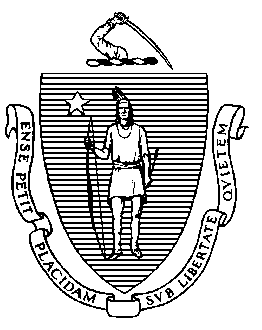 Elementary and Secondary Education75 Pleasant Street, Malden, Massachusetts 02148-4906 		Telephone: (781) 338-3000                                                                                                                	TTY: N.E.T. Relay 1-800-439-2370Jeffrey C. Riley CommissionerMarch 23, 2021Andrew Linkenhoker, SuperintendentNorthampton-Smith Vocational Agricultural School District80 Locust StreetNorthampton, MA 01060				                                    Re: Continuous Improvement and Monitoring PlanDear Superintendent Linkenhoker:The Office of Public School Monitoring recently conducted a Tier 2 Tiered Focused Monitoring Review in your district. The Monitoring Chairperson, Alaena Podmore, has been working with your district in the development of a Continuous Improvement & Monitoring Plan (CIMP). The approved CIMP, which is attached, includes the Department’s detailed findings for any Special Education and Civil Rights criteria receiving a rating of Partially Implemented, Not Implemented or Implementation in Progress. It also includes the steps and completion timeframe the district has identified to bring the criteria into compliance with the controlling statute or regulation. To access the CIMP on the Department’s website, please visit http://www.doe.mass.edu and select Security Portal then PQA WebMonitoring. Continue by selecting PSM Tier Review > Feedback/CIMP > View TFM Report.Please upload into WBMS a signed statement of assurance indicating the district’s commitment to implementing the requirements set forth in the CIMP. This statement should contain: a description of the steps the district is taking to make the CIMP available to staff, parent advisory groups and the general public; and an assurance that the CIMP will be implemented by the approved dates of completion.  Please note that school districts and charter schools must demonstrate resolution of noncompliance identified by the Department as soon as possible but in no case later than one year from the issuance of the Department’s Feedback Report. The Feedback Report for Northampton-Smith Vocational Agricultural School District was issued on February 25, 2021.In closing, we would again like to thank the administration and staff who shared their time and thoughts so generously during the preparation and onsite phases of the review. Special thanks are given to Rebecca Wanczyk for coordinating this visit for the district. Should you need any additional information, please do not hesitate to contact Alaena Podmore at (781) 338-6706.Sincerely, Alaena PodmoreAlaena PodmoreTiered Focused Monitoring Review ChairpersonOffice of Public School MonitoringTimothy GallagherTimothy Gallagher, Assistant DirectorOffice of Public School Monitoringcc:	Michael T. Cahillane, Board of Trustees ChairpersonRebecca Wanczyk, Local Monitoring Review CoordinatorEncl.:	Continuous Improvement & Monitoring Plan